PLAN DE TRABAJO             MATEMÁTICAS                              6º PRIMARIAEN ESTA UNIDAD TENGO QUE APRENDER  Y RECORDAR: Las unidades de longitud, masa y superficie .Cambio de una unidad a otra.Unidades agrarias y relación con las unidades de superficie.  Unidades de información y equivalencias entre ellas.https://www.youtube.com/watch?v=BCAtgJgjYyc EDUTECAhttps://www.youtube.com/watch?v=JUCO-CC0Le0 UNIDADES DE SUPERFICIEhttps://www.youtube.com/watch?v=P6WMUqQ2cHU UNIDADES AGRARIAShttps://www.youtube.com/watch?v=5XaIY8pXdCE MEDIDAS DE INFORMACIÓNACTIVIDADES:  Lee las pág. 134 y 135.  Ejercicios pág. 134 nº 1, 4 ,  6  y el “lee y comparte” completo.UNIDADES DE LONGITUD  (pág. 136 y 137)Estudia la escalera de medidas de la pág. 136  y el recuadro azul y copia la  escalera de unidades de longitud de la pág. 137 ( con colores)Pág 136 nº5Expresa la medida de:   lo alto y ancho de una  puerta de tu casa, lo largo de tu pie, tu cintura y  el largo del palo de una fregona.Pág. 137 nº8UNIDADES DE MASA (pág. 138 y 139)Estudia  y copia el recuadro azul de la pág. 138 y la escalera de medidas de la pág. 139 (con colores)Completa las igualdades:       ¼ de Kg=………….g.                             ½ kg=………………g.                ¾ de Kg=……………g.                          1kg=…………………g. ¿Cuánto pesas?   Exprésalo en kg. , y g.Pág. 139 nº 18UNIDADES DE SUPERFICIE  (PÁG. 140 Y 141)Estudia y copia la escalera de medidas y el recuadro azul de la pág. 140Pág. 140 nº 25Averigua cuantos metros cuadrados tiene tu casa y calcula los metros cuadrados de tu dormitorio. (aproximadamente)Pág. 139 nº 19UNIDADES AGRARIASCopia la escalera de medidas agrarias de la pág 142Pág 142 nº 36 y nº 40UNIDADES DE INFORMACIÓNLee la pág. 143 y copia la escalera de unidades de información.Averigua cuanta memoria tienen los dispositivos  que tengas en tu casa ( ordenador, el móvil, un pendrive, ipad…)EVALUACIÓN  ¿HE MIRADO LAS SOLUCIONES  ANTES DE HACER LOS EJERCICIOS?                                                                                                                                                                                                                                                                                                              NOTA  DE  LA  FAMILIA¿EN QUÉ HAS FALLADO?            ¿CÓMO PUEDES  MEJORAR?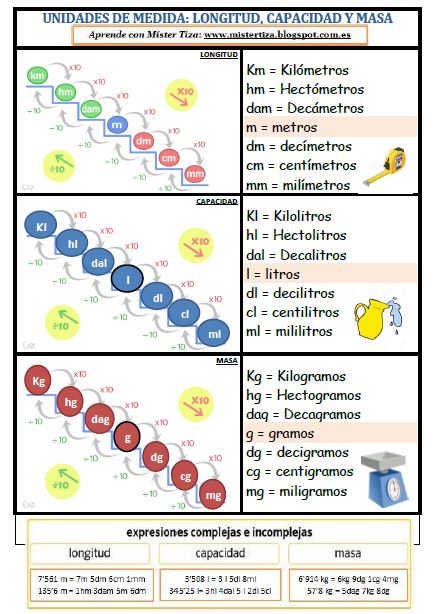        TEMA 10 MEDIDAS DE MASA, LONGITUD Y SUPERFICIE       FECHA:                 ABRIL –  DE 2020 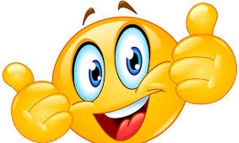 